A2 Chemistry: Rates, Equilibrium and pHrate of reactionRate of reaction - the change in concentration of a reactant or product per unit time. The units of rate are moldm-3s-1Square brackets are used to represent the concentration of a reactant or product in moldm-3 e.g. [CO2]The rate of a reaction can be found by measuring the gradient of the tangent to the curve in a concentration-time graphGradient = change in y ÷ change in xInitial rate - the change in concentration of a reactant/product per unit time at the start of the reaction when t = 0measuring reaction ratesIn acid and base reactions, we measure pH changes by carrying out titrations or by using a pH meterIn reactions that produce gases, we measure the change in volume or pressure or the loss in mass of reactantsFor reactions that produce visual changes, we measure the formation of a precipitate or a colour change using a colorimeterorders and the rate equationordersIn a chemical reaction, some particles have an energy greater than the activation energy - these particles can reactThe greater the concentrationthe larger the number of collisions per secondthe faster the reactionThe order with respect to a reactant is the power to which the concentration of the reactant is raised in the rate equationFor a reactant A, rate α [A]x where x = order with respect to AZero order with respect to A:rate α [A]0 = 1the rate is unaffected by changing the concentration of AFirst order with respect to B:rate α [B]1the rate increases by the same number of times that [B] increasesSecond order with respect to C:rate α [C]2if [C] increases by x times, rate increases by x2 timesthe rate equation and the rate constant, kThe rate equation for a reaction A + B  C is given by rate = k[A]m[B]n where m is the order wrt A and n is the order wrt Bk is the rate constant which links the rate of reaction with the concentrations raised to the powers of their ordersThe overall order of reaction is the sum of the individual orders m + nunits of rate constantsThe units of k depend on the overall order of the rate reactionZero order:  rate = k[A]0, rate = k, k is measured in moldm-3s-1	First order: rate = k[A], k = rate/[A], units of k = moldm-3s-1/moldm-3, k is measured in s-1Second order: rate = k[A]2, k = rate/[A]2, units of k = = moldm-3s-1/(moldm-3)2, k is measured in dm3mol-1s-1Third order: rate = k[A]2[B], k = rate//[A]2[B], units of k = = moldm-3s-1/(moldm-3)3, k is measured in dm6mol-2s-1half-livesThe half-life of a reactant is the time taken for the concentration of the reactant to reduce by halfZero order reactions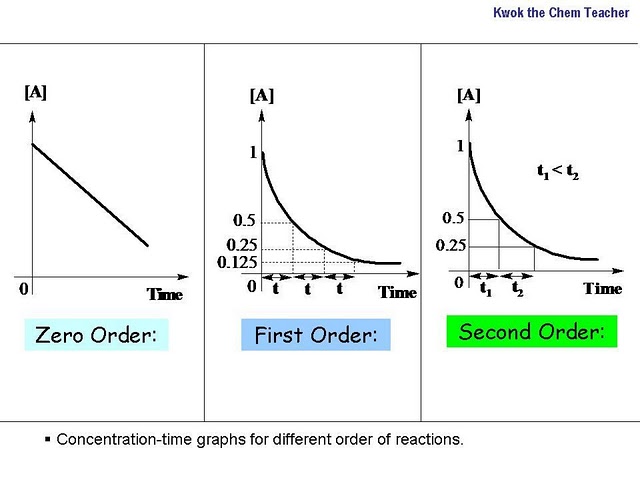 concentration decreases at a constant rate - graph is a straight linehalf-life decreases with timeFirst order reactionsconcentration halves in equal time intervalshalf-life is constantthe half-life is independent of the concentrationSecond order reactionsconcentration decreases rapidly but the rate of decrease then slows downhalf-life increases with timeorders from rate-concentration graphsZero order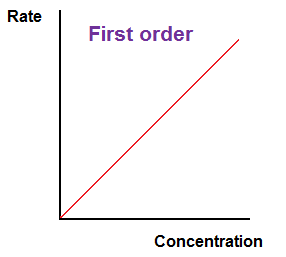 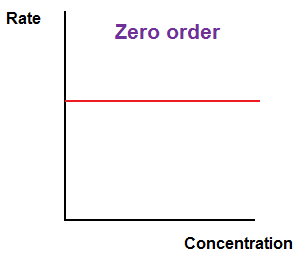 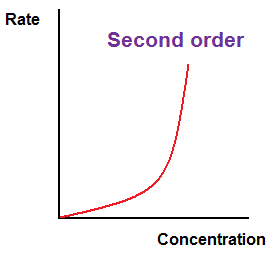 the rate is unaffected by changes in concentrationFirst orderthe rate increases at the same rate as [A]Second order the rate increases by x2 with a concentration increase of xinitial ratesA clock reaction measures the time from the start of the reaction until there is a visual change (preferably sudden) e.g.appearance of a precipitatedisappearance of a solida change in colourDuring a clock reaction, you are measuring the time for the initial part of the reaction to take placeTo a good approximation, the initial rate is proportional to 1/tYou carry out a series of clock reactions, varying each reactant in turnYou then plot a graph of initial rate against initial concentration for each reactant and determine ordersinitial rates and the rate constantTo calculate k from orders, deduce the rate equation and use one the concentrations from one of the experiments shownthe rate constant, kReaction rate depends on both the rate constant and the concentrations of the reactants present in the rate equationThe larger the value of k, the faster the reactionRate increases with temperaturethe concentrations of the reactants do not changethe rate constant must increasefor many reactions, the rate doubles for each 10oC increase in temperaturerate-determining stepA reaction mechanism is a series of steps that together make up the overall reactionThe rate-determining step is the slowest step in the reaction mechanism of a multi-step reactionThis affects the whole process - reactants can become products only as fast as they can get through this slow stepIf a reactant appears in the rate equation, that reactant is involved in the rate-determining stepThe order wrt the reactant tells you how many particles of the reactant are involved in the rate-determining stepe.g. rate = k[NO2]2 tells us there are 2 molecules of NO2 in the rate-determining stepIntermediates are generated and consumed in the reactionThey do not appear in the overall equation and are typically short livedthe equilibrium constantDynamic equilibrium is established whenthe rate of the forward reaction is equal to the rate of the reverse reactionthe concentrations of reactants and products remain the same (stop changing)the equilibrium lawThe equilibrium law tells us the relative proportions of reactants and products present at equilibriumFor the equilibrium aA + bB ⇌ cC + dD, Kc =  Kc is the equilibrium constant in terms of concentrations and can only be used in dynamic equilibriumHomogeneous equilibria - when all species have the same physical stateunits of kcWorked out like the rate constant  =  = moldm-3calculations using kcKc = Concentrations must always be in moldm-3If you are given amounts, you must use concentration =  H2 + I2 ⇌ 2HI
Pink = given in the questionAlways divide by volume to find concentrations, if the question asks for themthe equilibrium position and kcWhen Kc > 1, the reaction is product favoured and the equilibrium lies to the rightWhen Kc < 1, the reaction is reactant-favoured and the equilibrium lies to the leftAn increase in temperature shifts the position of equilibrium in the endothermic directionA decrease in temperature shifts the position of equilibrium in the exothermic directionthe equilibrium constant kc and the rate constant kconcentration and pressureKc is only affected by temperature - it is unaffected by concentration and pressureIf concentration of products doubles, Kc halves, so the system shifts to the right to increase the Kc value back to its originalBy using the Kc equation, you can see thatto increase Kc, increase the moles of product - shift equilibrium rightto decrease Kc, increase the moles of reactant - shift equilibrium leftthe presence of a catalystCatalysts affect the rate of a chemical reaction but not the position of equilibriumThey speed up the rate of the forward and the reverse reaction so equilibrium is reached more quicklythe importance of compromiseA large value of the rate constant k means a fast reactionk increases with temperatureIncreasing the temperature increases the rate constant but can reduce Kc if the reverse reaction is endothermicDecreasing the temperature decreases the rate constant but can increase Kc if the forward reaction is exothermicCompromise conditions rely on a balance between Kc and kthe road to acidsarrhenius’s theoryAn Arrhenius acid dissociates when dissolved in water to form hydrogen ions, H+An Arrhenius base dissociates when dissolved in water to form hydroxide ions, OH-This theory was restricted to solutions in water and to soluble basesthe bronsted-lowry theoryA Bronsted-Lowry acid is a proton donorA Bronsted-Lowry base is a proton acceptorThis model allowed for solvents other than just water and insoluble bases such as ammoniathe role of h+ in reactions of acidsMonobasic acids can each release 1 proton e.g. HCl, HNO3Dibasic acids can each release 2 protons e.g. H2SO4Tribasic acids can each release 3 protons e.g. H3PO4acid-base reactionsAqueous acids take part in typical acid-base reactions with carbonates, bases and alkalisThe aqueous acid is neutralised and water is formed as one of the productsAll acids have the same ionic equation for each type of reactionReactions with carbonates where M = group 2 metal2H+ + MCO3  M2+ + CO2 + H2Oacid + carbonate  salt + carbon dioxide + waterReactions with bases where M = group 2 metal2H+ + MO  M2+ + H2Oacid + base  salt + waterReactions with alkalisH+ + OH-  H2Oacid + alkali  salt + waterThe reaction of an acid with a metal is a redox reaction so does not fit in with the acid-base model (M = group 2 metal)2H+ + M  M2+ + H2acid + metal  salt + hydrogenconjugate acid-base pairsAn acid will release a proton only if there is something (a base) that will accept itAcids often release protons when they are added to water as water molecules accept protonsThe hydronium ion (H3O+) is formedH+ ions cannot exist independently in aqueous solutions as bare protons will attract negative electrons very strongly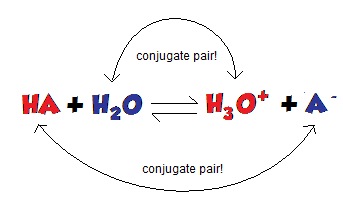 acid-base pairsAn acid-base pair is a pair of two species that transform into each other by gain or loss of a proton
what is ph?pH = -log[H+ (aq)][H+ (aq)] = 10-pHThe pH scale is logarithmic - the difference between each successive whole number pH value is a factor of 10A low pH means a large [H+ (aq)]A high pH means a small [H+ (aq)]A pH change of 1 changes  [H+ (aq)] by 10 timesstrong and weak acidsA strong acid is an acid that completely dissociates in solutionA weak acid is an acid that partially dissociates in solutionthe acid dissociation constant, kaAn equilibrium constant that measures the extent of acid dissociationThe units are always moldm-3A large Ka value indicates a large extent of dissociation - the acid is strongA small value of Ka indicates a small extent of dissociation - the acid is weakFor a acid HA: Ka = ka and pKaValues of Ka can be made more manageable if expressed in a logarithmic form called pKapKa = -logKaKa = 10-pKacalculating ph for strong and weak acidsFor a strong acid, [H+ (aq)] = [HA (aq)]For a weak acid, [H+ (aq)] = [A-(aq)] so [H+][A-] can be written [H+ (aq)]2To find Ka for a weak acid, we need to measure the pH and know the concentration of the acidthe ionisation of waterThe ionic product of water, Kw is defined as Kw = [H+ (aq)][OH- (aq)]At 25oC, Kw = 1.00 x 10-14mol2dm-6Kw controls the balance between [H+] and [OH-] in all aqueous solutions
In water and neutral solutions, [H+] = [OH-]In acidic solutions, [H+] > [OH-]In alkaline solutions, [H+] < [OH-]
At 25oC, Kw = [H+] x [OH-] must always be equal to 1 x 10-14mol2dm-6To find [OH-] from pH, divide Kw by [H+]If H+ increases, OH falls until Kw is reached again - this decreases the pHIf H+ decreases, OH rises until Kw is reached again - this increases the pHstretch and challengeAt 25oC, the pH of water is 7 and [H+ (aq)] = 10-7 moldm-3As temperature increases, Kw also increasesMore H2O molecules dissociate, increasing H+ and OH- concentrationspH of neutrality decreases due to higher concentration of H+ ionsAt body temperature, pH of neutral water is 6.81Water is still neutral as [H+ (aq)] = [OH- (aq)]ph values of basesStrong bases (alkalis) dissociate completely in waterStrong bases tend to be hydroxides of the metals in groups 1 and 2
To work out the pH of a strong base we need to know [H+ (aq)] and this depends on:the concentration of the basethe ionic product of water, Kw (1 x 10-14 mol2dm-6) (only needed in method 1method 1 - using kw[OH- (aq)] = concentration of a strong base[H+ (aq)] =  from ionisation of water equationThe pH can then be calculated using pH = -log[H+ (aq)]
method 2 - using poh[OH- (aq)] = concentration of a strong basepOH = -log[OH-]14 - pOH = pHbuffer solutionsA buffer solution is a mixture that minimises pH changes on addition of small amounts of acid or baseA buffer solution contains:a weak acid, HAits conjugate base A- (normally in the form of a salt)In a buffer system:the weak acid dissociates partially (large amounts of HA are left)the salt dissociates completely, generating the conjugate base (large amounts of A- are formed)The buffer solution contains large ‘reservoirs’ of the weak acid and its conjugate basehow does a buffer act?The buffer solution minimises pH changes by using the equilibrium: HA (aq) ⇌ H+ (aq) + A- (aq)The weak acid, HA, removes added alkaliThe conjugate base, A- removes added acidOn addition of an acid:[H+ (aq)] is increasedH+ (aq)HHHh + A- (aq)  HA (aq)overall equilibrium shifts to the left, removing most of the H+ ionsOn addition of an alkali:[OH- (aq)] is releasedH+ (aq) + OH- (aq)  H2O (l)HA dissociatesthe equilibrium shifts to the right to restore the H+ ions that have reactedThe buffer cannot remove all of any added acid or alkali but pH changes are minimisedph values of buffer solutionsThe pH of a buffer solution depends on:the Ka of the buffer systemthe concentration ratio of the weak acid and its conjugate base[H+ (aq)] = Ka x  (from Ka equation)Then use pH = -log[H+ (aq)]the carbonic acid-hydrogencarbonate buffer systemHealthy human blood plasma has to have a pH between 7.35 and 7.45too acidic - acidosistoo alkaline - alkalosisThe carbonic acid-hydrogencarbonate ion buffer is the most important buffer system in the bloodcarbonic acid H2CO3 acts as the weak acidHCO3- ions act as the conjugate baseH2CO3 ⇌ H+ + HCO3-Increase in H+removed by HCO3- ionsequilibrium shifts to the left to remove most of the H+ ionsIncrease in OH-H+ + OH-  H2Oremoved by H2CO3equilibrium shifts to the right to restore most of the H+ ionsAcid dissociation constant for this system is 4.3 x 10-7 moldm-3H2CO3  CO2 (aq)  CO2 (g) in lungs  exhaledneutralisation - titration curves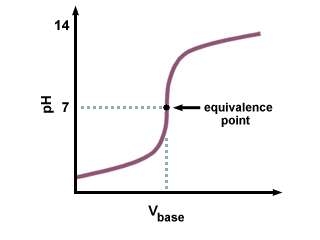 The equivalence point is the point in a titration at which the volume of one solution has reacted exactly with the volume of the second solutionAcid base titration pH curves can be plotted (volume of base/acid added against pH)The pH is measured by a pH meter or the pH is data logged continuouslyThere are three sections to a titration curve:a slight rise in pHa sharp rise in pH (equivalence point at the centre of the vertical section)a slight rise in pHchoosing the indicatorAn acid-base indicator (HIn) is a weak acidAn indicator has one colour in its acid form (HIn) and a different colour in its conjugate base form (In-)When there are equal amounts of the weak acid and the conjugate base:[HIn] = [In-]the indicator is at its end pointMost indicators change colour over a range of about 2 pH unitsAn indicator is chosen so the pH value of the end point is as close as possible to the titration’s equivalence pointStrong acid-strong base = methyl orange/phenolphthaleinStrong acid-weak base = methyl orangeWeak acid-strong base = phenolphthaleinWeak acid-weak base = no indicator suitable - pH changes slowly through the equivalence pointneutralisation - enthalpy changesStandard enthalpy change of neutralisation, ∆Honeut is the energy change that accompanies the neutralisation of an aqueous acid by an aqueous base to form one mole of H2O under standard conditions
Acid + Base  Salt + WaterIonic equation: H+ (aq) + OH- (aq)  H2O (aq)Ions that do not take part in the reaction are called spectator ionscalculating enthalpy change of neutralisationWork out the energy change: Q = mc∆TWork out the amount in mol that reacted (moles = concentration x volume)Scale the quantities to match the molar quantities needed to form one mole of H2OWork out the enthalpy change for neutralisation to form one mole of H2O in kJmol-1ComponentH2 (g)I2 (g)HI (g)Initial amount (mol)0.600.400Amount reacted (mol)0.6 - 0.28 = 0.320.32 (same as H2)0.32 +0.32 = 0.64Equilibrium mol0.280.4 - 0.32 = 0.080.64 - 0 = 0.64